SEGUICI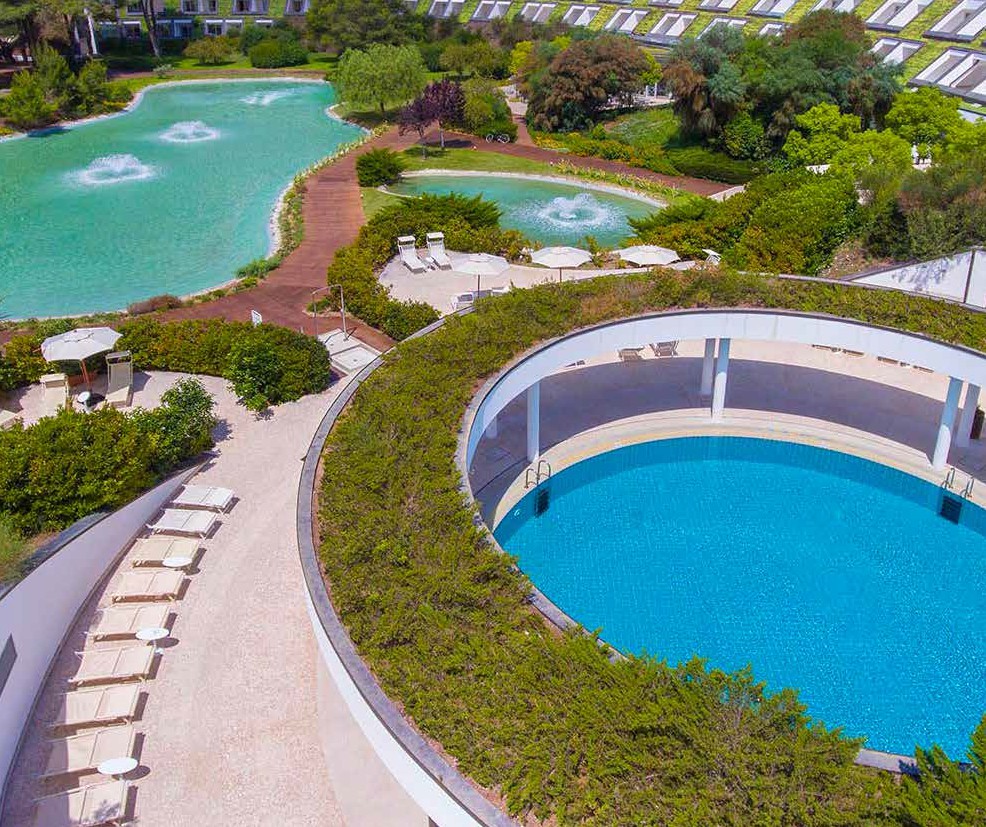 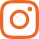 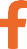 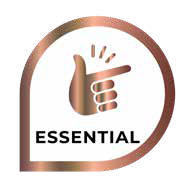 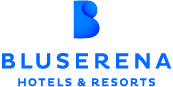 MAGGIO - SETTEMBRE 2024a partire da€ 788 p.pTRATTAMENTO MEZZA PENSIONEIL KALIDRIA HOTEL & THALASSO SPA, IN PUGLIA,	PERFETTAMENTE INTEGRATO NELL’AREA NATURALE PROTETTA DI STORNARA, CHE UNISCE L’HOTEL A UNA LUNGHISSIMA SPIAGGIA PRIVATA DI SABBIA FINE, AFFACCIATA SUL MAR IONIO. CON SPAZI AMPI E CURATI IN OGNI DETTAGLIO, PROGETTATI DALL’ARCHITETTO EMILIO AMBASZ, PRECURSORE DELL’ARCHITETTURA VERDE, IL KALIDRIA HOTEL & THALASSO SPA LA META IDEALE PER CHI DESIDERA TRANQUILLIT , COMFORT E SERVIZI IMPECCABILI.ALL’INTERNO DELL’HOTEL, LA SPLENDIDA ETHRA THALASSO SPA, TRA LE PI PRESTIGIOSE D’ITALIA, NEI SUOI 3500 MQ OFFRE TRATTAMENTI TALASSOTERAPICI E A RIGENERANTI RITUALI DI BENESSERE. UN LUOGO PRIVILEGIATO DOVE RITROVARE L’ARMONIA, IMMERSI NELL’ACQUA DI MARE CON IL SALE CHE ACCAREZZA LA PELLE PURIFICANDOLA, RISTORANDO CORPO E MENTE.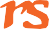 Quote Settimanali per persona (per i primi 2 occupanti letto) nella camera prescelta con trattamento di Mezza Pensione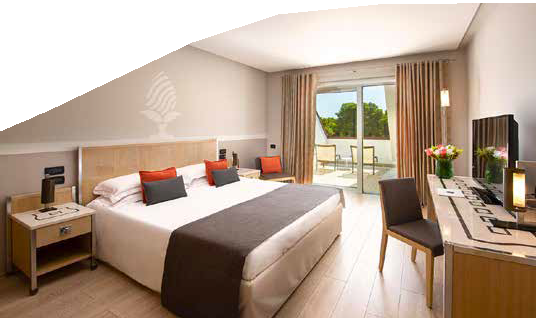 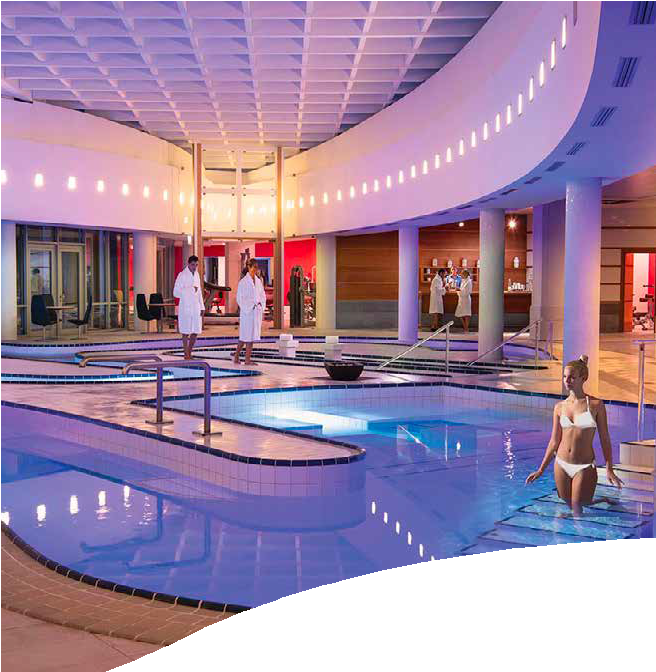 *Nota bene : Le tariffe sono dinamiche e le quote indicate in tabella sono da considerarsi “a partire da”, può accadere che in fase di preventivo vengano aggiornate con i prezzi reali del momentoINIZIO/FINE SOGGIORNO: 16:00/10:00; soggiorni domenica/domenica, inizio soggiorni con la cena del giorno di arrivo e termine con il pranzo dell’ultimo giorno (sostituibile a richiesta con cestino da viaggio). E’ possibile iniziare il soggiorno con il pranzo e terminarlo con la prima colazione del giorno di partenza (su richiesta), segnalandolo in fase di prenotazione.Possibilità di sistemazione in camera Superior con suppl. a partire da 16% rispetto alla camera classic, oppure camera Ecolodge con suppl. da +24%, oppure camera Suite, con suppl. da +30% oppure Suite Albachiara con suppl. +38% rispetto alla camera Classic, Premium con quotazione su richiesta in base alla composizione del nucleo famigliare. Camera Doppia Uso Singola: disponibilità su richiesta e quotazioni con riduzione di 55€ a notte.SUPPLEMENTI OBBLIGATORI: Tessera Club obbligatoria da pagare in agenzia dai 3 anni compiuti, 8 € a persona a notte, Tassa di soggiorno obbligatoria secondo ordinanza comunale. Coccinella Baby Care obbligatoria per bambini 0/3 anni n.c. 14 € al giorno;SUPPLEMENTI FACOLTATIVI (SU RICHIESTA E DA PAGARE IN AGENZIA): Camera con Patio da € 14 al giorno; Kit Serenella (su richiesta): 64 € a kit; Check-out posticipato (su richiesta): 55 € a camera fino alle 14.15. Dog classic room (su richiesta): Ammessi cani di piccola taglia (fino a 10 kg) su richiesta con supplemento al giorno di € 30 solo se prenotato alla conferma.Ombrelloni nelle prime file (da richiedere all’atto della prenotazione, soggetti a disponibilità limitata): Prima fila: da €24 a € 40 al giorno a seconda del periodoOFFERTE (soggette a disponibilità limitata e a riconferma):Speciale Adulto + Bambino (su richiesta): applicata tariffa della doppia uso singolaDATATariffe settimanali per persona in camera doppia * Trattamento di Mezza pensioneTariffe settimanali per persona in camera doppia * Trattamento di Mezza pensioneDATALISTINO CAMERA CLASSICQUOTA 3ATOURS12/5-19/585178819/5-26/585178826/5-02/689482802/06-09/0689482809/06-16/0689482816/06-23/06102995323/06-30/06102995330/06-07/071118103507/07-14/071118103514/07-21/071267117321/07-28/071267117328/07-04/081267117304/08-11/081267117311/08-18/081402129818/08-25/081653153125/08-01/091991184301/09-08/091625150508/09-15/091402129815/09-22/09106898822/09-29/09887821